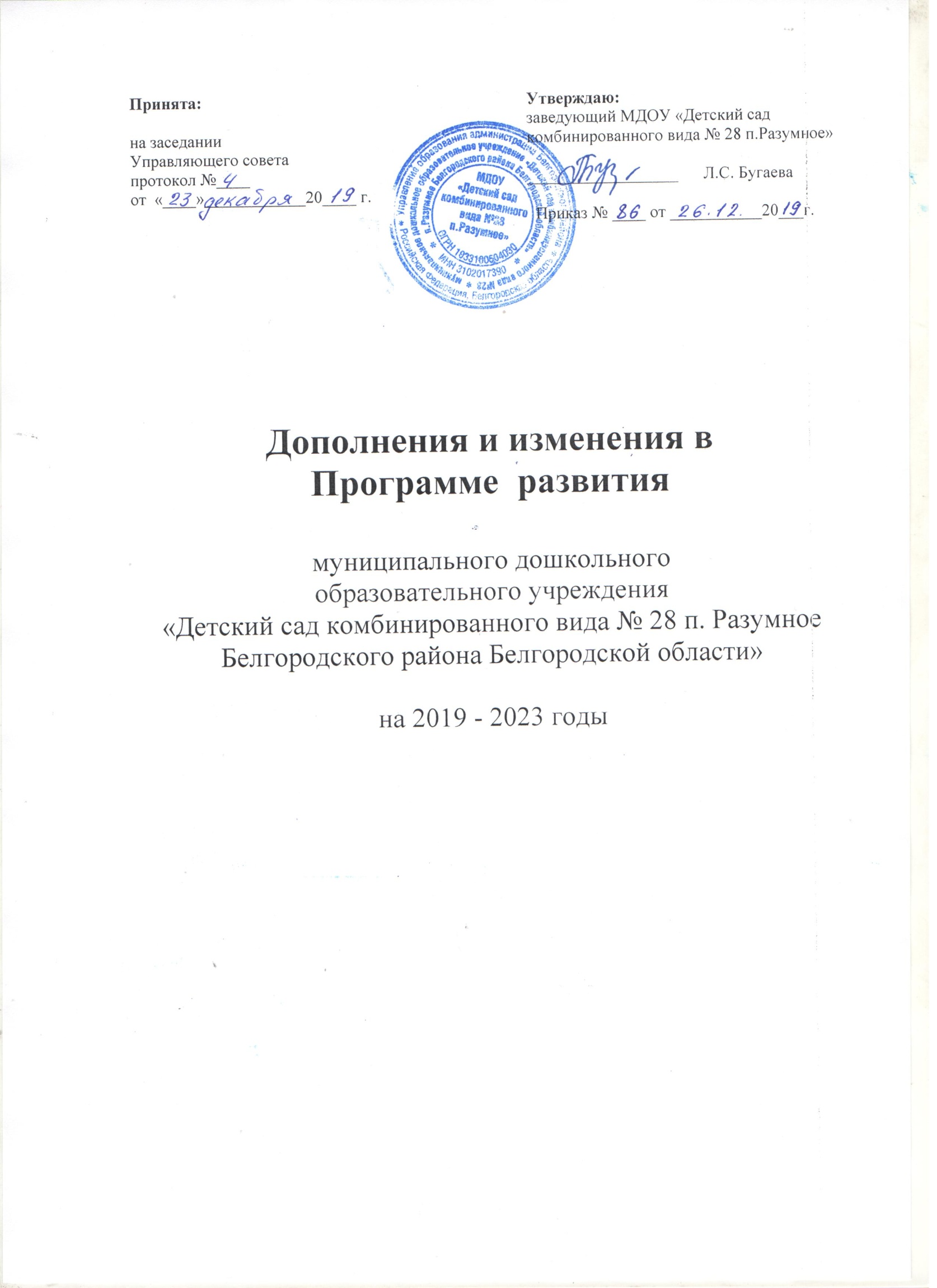 В соответствии с перечнем поручений Губернатора Белгородской области, данных на заседании Совета по социально-гуманитарному развитию Белгородской области 9 июля 2019 года с целью достижения 100%-го соответствия критериям доброжелательной образовательной среды в 100 % детских садов, письмом департамента образования Белгородской области от 16.09.2019 года 9-09/14/5056 «О реализации портфеля проектов «Обновление содержания деятельности образовательных организаций на институциональном уровне» региональной стратегии «Доброжелательная школа», на основании решения общего собрания работников Учреждения в Программу развития МДОУ внесены следующие дополнения: 1. Раздел Паспорт Программы развития МДОУ «Детский сад комбинированного вида № 28 п. Разумное» дополнен следующим содержанием: 2. Раздел  III«Концепция желаемого будущего состояния ДОУ»дополнен следующим содержанием: Разработка и реализация стратегии, основанная на бережливом управлении, позволяет гарантировать стабильную работу МДОУ в течение длительного периода времени. Это, в свою очередь, приводит к стабильности качества предоставления услуг, которые организация предоставляет своим потребителям.Региональная стратегия «Доброжелательнаяшкола» ставит своей задачей сберечь, сохранить детство как важнейшийэтап в жизни человека, признать его самоценность, которая неотделима отигры.Концепция доброжелательного детского сада основывается на праве каждого ребенка на получение полноценного качественного образования в соответствии с его индивидуальными запросами и возможностями. Создание равных условий всестороннего и гармоничного развития каждого ребѐнка и его позитивной социализации, радостного и содержательного проживания детьми периода дошкольного детства.Разработка концепции развития МДОУ поможет: упростить управление МДОУ, не снижая качество образовательных услуг. В долгосрочной перспективе невозможно предвидеть все ситуации, однако, наличие строго формализованной концепции дает возможность принимать решения и реагировать на изменяющиеся условия; установить направления для улучшения системы качества. Концепция развития организации предоставляет базу, с помощью которой можно оценить актуальное состояние по отношению к стратегическим целям. Принять оперативные решения по совершенствованию системы качества на основе информации о ходе достижения целей; повысить степень удовлетворѐнности всех участников образовательных отношений посредством внедрения принципов модели  «Доброжелательный детский сад». Разработка концепции развития МДОУ позволит сотрудникам, родителям (законным представителям) воспитанников лучше понять цели своей деятельности и связанные с этим преимущества.3. Раздел IV «Стратегия, этапы, цели и задачи перехода к новому состоянию ДОУ»  дополнен следующим содержанием: Стратегическая цель программы:Обновление содержания и технологий образования каксредства повышение качества дошкольного образования в МДОУ «Детский сад комбинированного вида № 28 п. Разумное», посредством моделированиянового образовательного пространства с учетом реализации ФГОС ДО, проекта «Формированиедетствосберегающего пространства дошкольногообразования Белгородской области» («Дети вприоритете»), в рамках региональной стратегии «Доброжелательная школа», регионального проекта«Бережливое управление».Задачи: 1. Повышения качества образовательной деятельности в условиях   внедрения регионального проекта «Бережливое управление».2. Организация детствосберегающего пространства «Дети в приоритете», насыщение предметно-развивающей среды в соответствии со стратегией «Доброжелательная школа» в условиях дошкольной образовательной организации.3. Реализация бережливых проектов по созданию игрового пространства и руководству детской игрой, по насыщению среды группы элементами комфортного и безопасного пространства.План действий по реализации Программы развитияПлан действий основан на планируемых задачах с учетом предполагаемыхрисков и состоит из целевых проектов и мероприятий:4. Раздел VII«Ожидаемые результаты и оценка социально-экономической эффективности реализации Программы развития» дополнен следующим содержанием: 7.1. Целевые индикаторы и показатели результативности реализации Программы развития7.2. Ожидаемый результат реализацииПрограммы развития дошкольной образовательной организацииОжидаемые конечные результаты реализации Программы развития Программа развития обеспечит реализацию основных составляющих моделей «Доброжелательный детский сад»: - к 2023 году не менее 90 % участниковобразовательных отношений активно используют бережливыетехнологии. - к 2023году не менее 75 % участниковобразовательных отношений вовлечены в реализацию совместныхпроектов, мероприятия социально-ориентированной направленности,волонтерские акции.- к 2023 году до 100% посетителей ДОУ легкоориентируются по удобной для восприятия навигации внутреннего ивнешнего пространства в помещениях ДОО и на его территории.Снижено время поиска необходимого объекта.- увеличен к концу 2023 году до 100% охватпедагогов, использующих «доброжелательные» технологии вреализации образовательной деятельности с детьми.- к концу 2023 году в 100% групп ДООразвивающая среда оборудована элементами «доброжелательногопространства» (центры релаксации, уголки уюта и уединения,«постеры» детских личностных и творческих достижений детей).- к концу 2019 годуразработан и внедрен «Кодекс доброжелательности», на которыйпри взаимодействии в ДОО ориентируются до 95% участниковобразовательных отношений.5. Программу развития дополнить новым подразделом 4.1. «Концепция брендирования дошкольной образовательной организации».Цели и задачи брендирования МДОУ «Детский сад комбинированного вида №28 п. Разумное»: позиционирование бренда дошкольного образовательного учреждения; систематизация сведений о ДОУ; развитие корпоративной культуры дошкольного образования; сохранение и приумножение традиций дошкольного образования; формирование положительного общественного мнения о современном дошкольном образовании.ПозиционированиеВизуальные элементы (константы)Стратегия   Средства коммуникацииБрендбукОснования для разработки Программы Региональный уровень:- Стратегия  развития образования Белгородской области «Доброжелательная школа» на период 2019-2021 годы.- «Кодекс доброжелательности участников образовательных отношений Белгородской области», приказ департамента образования Белгородской области от 4 октября 2019 г. № 3059.Цель программыОбновление содержания и технологий образования каксредства повышение качества дошкольногообразования в МДОУ «Детский сад комбинированного вида № 28 п. Разумное» посредством моделированиянового образовательного пространства с учетомреализации ФГОС ДО, проекта «Формированиедетствосберегающего пространства дошкольногообразования Белгородской области» («Дети вприоритете»), в рамках региональной стратегии«Доброжелательная школа», регионального проекта«Бережливое управление».Основные задачи1. Повышения качества образовательной деятельности в условиях внедрения региональногопроекта «Бережливое управление».2. Организация детствосберегающего пространства «Дети в приоритете»,насыщение предметно-развивающей среды всоответствии со стратегией «Доброжелательнаяшкола» в условиях дошкольной образовательной организации.Сроки и этапы реализации Программы1 этап – организационно-подготовительный (2019 год)- Анализ имеющихся возможностей в части реализации модели «Доброжелательный детский сад»;2 этап – основной, деятельностный  (2019-2023 годы) - разработка портфеля проектов,обеспечивающихобновление содержаниядошкольного образования в соответствии с региональной Стратегией«Доброжелательная школа», в целях повышения его качества;- внедрение модели «Бережливый детский сад», какфактора повышения эффективности деятельности всехучастников образовательного процесса.3 этап -заключительный, результативный (2023 год):- оценка эффективности реализации модели «Доброжелательный детский сад»;- анализ результативности участия МДОУ в бережливых проектах.Ожидаемые результаты программыАктивное внедрение бережливых технологий в управление и образовательный процесс:- повышение эффективности труда сотрудников учреждения, производственных процессов, качества принимаемых решений не менее чем на 20%; - сокращение временных потерь не менее чем на 10% на подготовку информации и документов;- не менее 90 % участников образовательных отношений активно используют бережливые технологии.- повышение информированности родителей не менее чем на 20% через визуализацию процессов; - актуализированы безопасные условия жизнедеятельности детей, родителей и сотрудников в учреждении.Реализация модели «Доброжелательный детский сад»:- В 100% групп ДОО развивающая среда оборудована элементами «доброжелательного пространства» (центры релаксации, уголки уюта и уединения, «постеры» детских личностных и творческих достижений детей).- Разработан и внедрен «Кодекс доброжелательности», на который при взаимодействии в ДОО ориентируются до 95% участников образовательных отношений.№МероприятияОтветственные  и исполнителиСрокиВнедрение новых образовательных технологий в ДОО в условиях внедрения региональной стратегии «Доброжелательная школа», регионального проекта «Бережливое управление»Внедрение новых образовательных технологий в ДОО в условиях внедрения региональной стратегии «Доброжелательная школа», регионального проекта «Бережливое управление»Внедрение новых образовательных технологий в ДОО в условиях внедрения региональной стратегии «Доброжелательная школа», регионального проекта «Бережливое управление»Внедрение новых образовательных технологий в ДОО в условиях внедрения региональной стратегии «Доброжелательная школа», регионального проекта «Бережливое управление»1Участие в реализации «веерных проектов «Внедрение бережливых технологий», «Счастливое детство», «Синий платочек»Заведующий,старший воспитатель,педагоги2019-2021 г.2Включение в образовательнуюдеятельность «доброжелательных» технологий, «Клубный час», способствующих гуманизациипедагогического процесса,повышению творческой самореализации участников образовательных отношенийЗаведующий,старший воспитатель,педагоги2019-2021 г.3Включение в образовательнуюдеятельность современного игровогооборудования и материалов,раскрывающих творческий потенциал всех участников образовательных отношений (Лего - конструктор, ТИКО- конструктор, игровой набор «ДарыФребеля», оборудование для детскойисследовательской деятельности (дляпроведения простых исследований иопытов)Заведующий,старший воспитатель,педагоги2019-2021 г.4Организация совместных досуговых мероприятий с социальными партнерами и семьями воспитанников: выставки – фестивали, флеш- мобы, акции, встречис «интересными собеседниками»Заведующий,старший воспитатель,педагоги2019-2021 г.5Внедрение модели «Бережливый детский сад» в процессе организации деятельности ДОО. Разработка и реализация мини -проектов по оптимизации направлений:1. Документооборот в ДОО.2. Сопровождение деятельностисотрудников ДОО.3. Организация питания, медицинскогообслуживания.4. Организация рабочего места педагогов.Заведующий,старший воспитатель,педагоги2019-2021 г.6Внедрение модели «Бережливый детский сад» в процессе организации деятельностидошкольников. Создание алгоритмов деятельности по оптимизации направлений:1. Организация самообслуживания.2. Формирование культурно -гигиенических навыков.3. Формирование навыков трудовойдеятельности.Заведующий,старший воспитатель,педагоги2019-2021 г.7Создание навигации на территории ДОО с целью экономии времени посетителей ДОО.Заведующий,старший воспитатель,педагоги2019-2021 г.Организация детствосберегающего пространства «Дети в приоритете», насыщениепредметно - пространственной среды в соответствии со стратегией «Доброжелательная школа»Организация детствосберегающего пространства «Дети в приоритете», насыщениепредметно - пространственной среды в соответствии со стратегией «Доброжелательная школа»Организация детствосберегающего пространства «Дети в приоритете», насыщениепредметно - пространственной среды в соответствии со стратегией «Доброжелательная школа»Организация детствосберегающего пространства «Дети в приоритете», насыщениепредметно - пространственной среды в соответствии со стратегией «Доброжелательная школа»1Создание в ДОО образовательной среды, способствующей формированию у детей духовно-нравственных исоциокультурных ценностей в рамкахрегионального проекта«Доброжелательная школа» (развивающий интеллектуальный центр, центры релаксации, «постеры» творческих успехов и личныхдостижений каждого ребенка)Заведующий,старший воспитатель,педагоги2019-2021 г.2Формирование условий для включения в образовательное пространстводошкольников доброжелательныхтехнологий и традиций,  развитиеэмоционального интеллекта детей при участии социальных партнёровЗаведующий,старший воспитатель,педагоги,социальные партнеры 2019-2021 г.3Разработка и утверждение Кодекса доброжелательности участников образовательных отношений МДОУ «Детский сад комбинированного вида № 28 п. Разумное»Заведующий,старший воспитатель,педагоги,родители (законные представители) воспитанников2019 г.4Активизация интерактивных формсотрудничества с семьями воспитанников при участии социальных партнёров («Интерактивнаялаборатория детской игры», семейные гостиные, собрания –дискуссии,организационно - деятельностные игры)Заведующий,старший воспитатель,педагоги2019-2021 г.Наименование индикаторов20192020202120222023Доля участников образовательныхотношений активно используютбережливые технологии15 35607590Охват сотрудников успешноиспользующих в деятельностисистему 5С длясовершенствования процессов врабочемпространстве.2555658095Доля посетителей ДОО легкоориентирующихся по удобнойдля восприятия навигациивнутреннего и внешнегопространства в помещениях ДООи на его территории.25506585100Доля  участников образовательных отношений вовлечены в реализацию совместных проектов, мероприятия социально-ориентированной направленности, волонтерские акции.1540506075Охват  педагогов, использующих «доброжелательные» технологии в реализации образовательной деятельности с детьми.55758595100Уровень профессиональной компетентности специалистов дошкольного образования по созданию детствосберегающего  пространства «Дети в приоритете»1545606595Доля родителей (законных представителей) дошкольников как заинтересованных партнеров и участников создания модели «Дети в приоритете».1035455575Доля групп ДОО, развивающаясреда в которых оборудованаэлементами «доброжелательногопространства» (центрырелаксации, уголки уюта иуединения, «постеры» детскихличностных и творческихдостижений детей).10456585100Разработка и внедрение «Кодекса доброжелательности».+++++Доля участниковобразовательных отношений, ориентируются на «Кодексдоброжелательности» привзаимодействии в ДОО.1055859595Полное название:муниципальное дошкольное образовательное учреждение «Детский сад комбинированного вида №28 п.Разумное Белгородского района Белгородской области» Краткое наименованиеМДОУ «Детский сад комбинированного вида № 28 п.Разумное»Заведующий Бугаева Людмила СергеевнаАдрес: 308510    Белгородская область, Белгородский район, поселок Разумное, улица Железнодорожная, 1-а.Учредитель:Муниципальный район «Белгородский район» Белгородской области. Функции и полномочия Учредителя осуществляет Управление образования администрации Белгородского района.Телефон (факс): (4722) 59-19-03Сайт:http://rds28.uobr.ru/Email:bugalyda@mail.ruЦели разработкиЦели разработкиТребования к узнаваемости/известностиОсведомленность целевой аудитории о деятельности МДОУ, о качестве оказываемых услуг; понимание предназначения МДОУ  «Детский сад комбинированного вида № 28 п.Разумное».Ожидаемый эффект для общественностиУзнаваемость бренда МДОУ, уважение к работникам учреждения, положительная эмоциональная установка к МДОУ.Ожидаемый эффект для организации1. Предать образовательной организации индивидуальность.2. Создавать условия для оценки и эффективности педагогического сопровождения педагогами детей дошкольного возраста и функционирования дошкольной организации в целом.Описание предоставляемых услугОписание предоставляемых услугСовокупность четких и очевидных черт услуги, которые аудитория ей приписывает и которые позволяют определить место услуги в ряду аналогичныхОбщедоступное качественное образование с учётом социального заказа государства и запросов всех участников образовательных отношений, направленного на высокий образовательный результат, успешную социализацию, личностное развитие и саморазвитие дошкольников.ПотребительПотребительПол, возрастные группы аудиторииДети раннего и дошкольного возраста с 2-х до 7 лет: общее количество воспитанников 180 детей, из них: мальчики – 57%, девочки – 47%.Заказчики услуги: родители (законные представители) воспитанников МДОУ.География Ядро аудитории сконцентрировано в п. Разумное Белгородского района.Периферия аудитории – населенные пункты Белгородского района.Отправные точкиОтправные точкиКорпоративная философияСистема работы МДОУ обеспечивает разнообразие образовательной деятельности, которая соответствует индивидуальным запросам воспитанников, формируют их социальную компетентность, развивают творческий потенциал, обеспечивают здоровье и успешность в настоящее время и в будущем.Миссия (назначение) организацииРеализация права каждого ребенка на качественное и доступное образование, обеспечивающее равные стартовые условия для полноценного физического и психического развития детей, как основы их успешного обучения в школе, поддержка семьи в воспитании и развитии ребенка.Ценности детского сада1. Открытость, поддержка и сотрудничество. Педагоги в ДОУ делятся опытом, информацией, идеями, открыто обсуждают проблемы и находят вместе решения, их действия корректны и носят поддерживающий характер. Педагоги и родители открыто делятся информацией, обсуждают проблемы, соблюдая конфиденциальность. Комментарии педагогов корректны и носят оптимистичный, позитивный характер. Для ДОУ характерен постоянный поиск партнеров и выстраивание профессиональных взаимовыгодных связей, стремление открыто обсуждать профессиональные проблемы и оказывать поддержку и помощь в их решении. 2. Инновационность. Педагоги стремятся узнавать и осваивать новые, современные технологии уместно, деликатно, квалифицированно их интегрировать в жизнедеятельность ДОУ. 3. Индивидуализация. Каждый участник образовательного процесса в ДОУ рассматривается как уникальная, неповторимая, своеобразная личность со своими особенностями, возможностями и интересами, исходя из этого, необходимо создавать условия для раскрытия потенциала и индивидуальных особенностей каждой личности. 4. Преемственность. Цели, задачи, содержание стиль взаимоотношения с ребенком согласуются между педагогами ступеней образования и между педагогами и специалистами ДОУ.5. Мобильность, гибкость. Изменение и совершенствование педагогической практики, в соответствии с потребностями и интересами семей, расширение перечня образовательных услуг. Традиции и стили семейного и общественного воспитания являются равноценными, уникальный опыт каждой из сторон используется для обогащения практики воспитания в семье и ДОУ. 6. Здоровье. Гармония психического, физического и эмоционального состояния человека. Стремление сделать здоровый образ жизни важным для каждого участника образовательного процесса. Это обеспечивается здоровьесберегающими технологиями, разработкой и реализацией новых программ и проектов. 7. Профессионализм и высокое качество образовательных услуг. Стремление педагогов в совершенстве овладеть профессиональными знаниями и умениями. Это достигается непрерывным обучением и постоянным повышением компетенций в разных формахТрадиции За все годы работы ДОУ сложились свои традиции:1. Проведение праздников и развлечений: «День знаний», «Осень в гости просим», «День матери», «С Днём рождения детский сад», «Новый год», «День защитника отечества», «Мама дорогая», «День Победы – 9 мая», «День защиты детей», «Праздник Русской берёзки».2. В рамках проектов «Рождественское чудо» и «Пасхальная радость» организуются выставки семейного творчества, где активность родителей, педагогов, детей проявляются наиболее ярко.3. Ежегодно проходят мероприятия, посвящённые Дню Победы, и стало традицией возложение цветов к памятнику погибших в годы Великой Отечественной войны, поздравления ветеранов и тружеников тыла Великой Отечественной войны.4. В каждой группе есть традиция отмечать дни рождения детей. Дети говорят добрые пожелания имениннику и конечно исполняют «Каравай».5. Коллективное празднование таких дат:    «День дошкольного работника»«День Рождения Детского сада»«Новый год»«Женский День – 8 Марта».6. Семейные спортивные  праздники «Навстречу спорту и здоровью!».7. Традиционно для нашего детского сада и сотрудничество с поселковой Детской библиотекой № 37,  с МОУ «Разуменская СОШ № 1».Логотиппредставлен стилизованным изображением цветика-семицветика в круглой эмблеме, что обозначает целостность и единство  образовательного процесса и всех его участников  «ребенок-педагог-семья». Середина цветка – желтая, желтый цвет символизирует тепло, оптимизм и радость наших педагогов, которыми они с удовольствием делятся с детьми.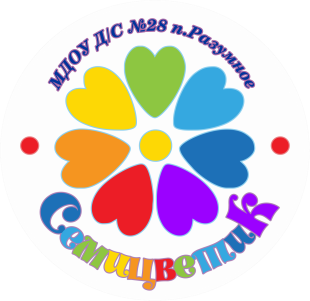 У цветка семь разноцветных лепестков, по количеству групп в нашем детском саду.Форма лепестков в виде «сердечек» символизирует любовь и доброжелательность.Лепестки раскрашены в цвета радуги, что отражает основные направления работы детского сада, которые обеспечивают разностороннее развитие детей: физическое развитие, речевое развитие, художественно-эстетическое развитие, музыкальное, познавательное, семейное.Логотиппредставлен стилизованным изображением цветика-семицветика в круглой эмблеме, что обозначает целостность и единство  образовательного процесса и всех его участников  «ребенок-педагог-семья». Середина цветка – желтая, желтый цвет символизирует тепло, оптимизм и радость наших педагогов, которыми они с удовольствием делятся с детьми.У цветка семь разноцветных лепестков, по количеству групп в нашем детском саду.Форма лепестков в виде «сердечек» символизирует любовь и доброжелательность.Лепестки раскрашены в цвета радуги, что отражает основные направления работы детского сада, которые обеспечивают разностороннее развитие детей: физическое развитие, речевое развитие, художественно-эстетическое развитие, музыкальное, познавательное, семейное.Фирменный знак.Горизонтальное расположение логотипа. Коммуникационная информация – название детского сада представлены справой стороны цветика-семицветика.Над названием – улыбающиеся, счастливые  лица детей.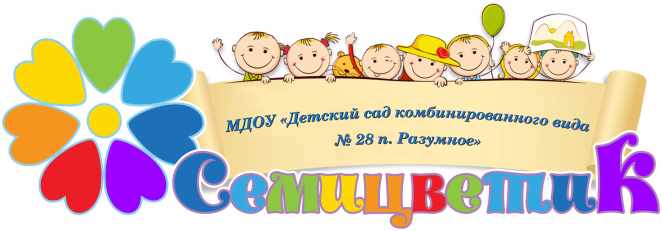 Носители графических элементов брендаГрамоты, дипломы, благодарности, выдаваемые от имени МДОУ «Детский сад комбинированного вида № 28 п. Разумное».Материалы наружного оформления мероприятий, проводимых МДОУ «Детский сад комбинированного вида № 28 п. Разумное».Элементы оформления помещений и территории МДОУ.Имиджевые носители (визитки, магниты, календари, сувениры).Рациональные и психологические обещания: преимущества, которые получит потребитель от обращения к данному поставщику услугРезультатом воспитания и образования дошкольника должны стать сформированные у ребёнка ключевые компетенции: Коммуникативная – умение общаться с целью быть понятым.Социальная – умение жить и заниматься вместе с другими детьми, близкими.Информационная – владение умением систематизировать и «сворачивать» информацию, работать с разными видами информации.Продуктивная – умение планировать, доводить начатое до конца, способствовать созданию собственного продукта (рисунка, поделки, постройки).Нравственная – готовность, способность и потребность жить в обществе по общепринятым нормам и правилам. Физическая – готовность, способность и потребность в здоровом образе жизни.Результат поддержка семьи в воспитании и развитии ребенка:- Создание эффективной системы психолого-педагогического сопровождения родителей (законных представителей) воспитанников ДОУ.- Обеспечение информационно-методического сопровождения родителей.Психологические ожидания: социальное и эмоциональное одобрение, самореализация потребителя, престиж, развитие талантовДетский сад будущего в нашем понимании – это содружество образованных, культурных, увлеченных, творчески свободных педагогов, активных, любознательных, счастливых, здоровых воспитанников и заинтересованных, неравнодушных родителей в современных условиях развитого пространства детского сада!Доказательства.Свойства услуги, которые доказывают, оправдывают и заставляют верить обещаниюКонкурентное преимущество:бесплатное дошкольное образование в рамках 12-ти часового пребывания ребенка при пятидневной рабочей неделе; обеспечение необходимого уровня развития детей с разными образовательными потребностями (индивидуальные маршруты и дифференцированные программы развития); необходимое ресурсное обеспечение для предоставления дополнительных образовательных услуг (наличие музыкального/ физкультурного зала, логопедического кабинета, кабинета педагога-психолога); квалифицированный педагогический персонал; охват неорганизованных детей микрорайона дошкольным образованием врамках группы кратковременного пребывания, Консультационного центра; оказание коррекционной помощи детям с ОВЗ в условиях логопункта.Внутренние каналы:- официальный сайт http://rds28.uobr.ru/- стенгазеты, размещаемые работниками МДОУ в помещениях учреждения,- мероприятия, проводимые МДОУ,- практические мероприятия, проводимые МДОУ.Внешние каналы:- официальный сайт http://rds28.uobr.ru/- социальные сети,- газета Белгородского района «Знамя».Брендбук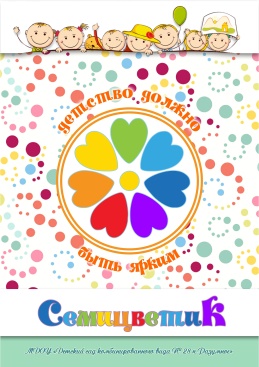 Визитка 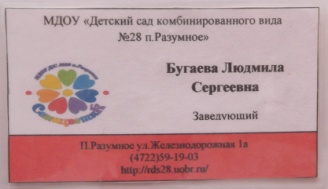 Фирменная газета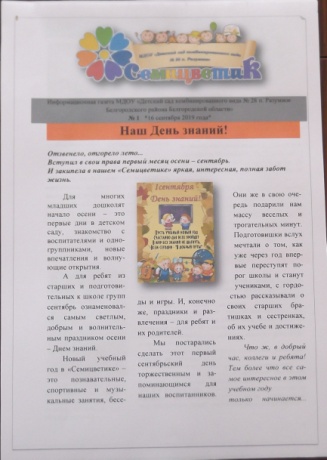 Бэйдж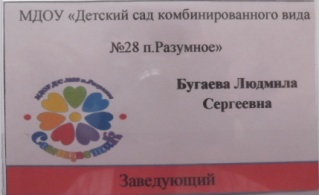 Блокнот 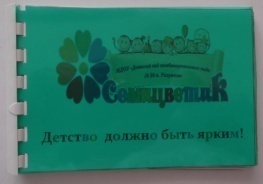 